PATOFIZJOLOGIA UKŁADU KRĄŻENIA CZ. 1 (MIAŻDŻYCA, NADCIŚNIENIE TĘTNICZE)1. Wyjaśnij pojęcia (należy zacząć od słów jest to/są to):2. Wyjaśnij jak najdokładniej różnicę pomiędzy podanymi pojęciami (w niektórych przypadkach można podać również przykłady, np. danych zaburzeń)3. Uzupełnij tabelę dotycząca gospodarki lipidowej organizmu.4. Śródbłonek naczyniowy – uzupełnij tabelę.5. Śródbłonek naczyniowy – uzupełnij tabelę.6. Opisz etapy powstawania blaszek miażdżycowych.7. Omów budowę blaszki miażdżycowej i wskaż cechy blaszki miażdżycowej stabilnej i niestabilnej.8. Wymień powikłania miażdżycy wynikające z:9. Podaj definicję i kryteria rozpoznania zespołu metabolicznego:10. Napisz co to są mLDL i opisz ich rolę w powstawaniu blaszki miażdżycowej.11. Porównaj blaszkę miażdżycową stabilną i niestabilną (uwzględnij m.in. budowę, aktywność MMP – wyjaśnij skrót, ryzyko pęknięcia i jego skutki).12. Porównaj śródbłonek prawidłowy i śródbłonek uszkodzony/aktywowany zapalnie. Podaj substancje wytwarzane przez śródbłonek (skróty + pełne nazwy) opowiedziane za dane właściwości śródbłonka.13. Miażdżyca – uzupełnij tabelę.							                  14. Wymień 5 zróżnicowanych (dotyczących różnych narządów/układów) powikłań miażdżycy i omów dokładnie patogenezę jednego z nich.15. Uzupełnij schemat dotyczący czynników regulujących ciśnienie tętnicze.16. Nadciśnienie tętnicze – uzupełnij tabelę.            				17. Wypełnij tabelę dotyczącą nadciśnienia tętniczego pierwotnego. 18. Wypełnij tabelę dotyczącą nadciśnienia tętniczego wtórnego pochodzenia nerkowego:19. Wymień 5 zróżnicowanych (dotyczących różnych narządów/układów) powikłań nadciśnienia tętniczego i omów dokładnie patogenezę jednego z nich.20. Uzupełnij tabelę dotyczącą nadciśnienia tętniczego.21. Uzupełnij tabelę dotyczącą różnych typów nadciśnienia. (rubryka dotycząca nadciśnienia wrotnego będzie obowiązywała po omówieniu tego zagadnienia na kolejnych ćwiczeniach)22. Odruch z baroreceptorów tętniczych a nadciśnienie tętnicze – uzupełnij tabelę.23. Nadciśnienie naczyniowo-nerkowe 24. Rola nerek w patogenezie nadciśnienia.25. Nadciśnienie a nerki.26. Podaj definicję i kryteria rozpoznania zespołu metabolicznego:27. Wyjaśnij jak dane choroby/zaburzenia wpływają na powstawanie innych.28. Podaj definicję i kryteria rozpoznania zespołu metabolicznego:29. Opisz jaką rolę w rozwoju nadciśnienia tętniczego pierwotnego mają poniższe czynniki. Należy mieć na uwadze, że często te czynniki są ze sobą powiązane.  30. Wymień mechanizmy, które mogą prowadzić do nadciśnienia w powyższych endokrynopatiach.31. Omów patogenezę poniższych zaburzeń.32. Omów patogenezę powikłań nadciśnienia tętniczego.33. Przedstaw na schemacie przyczyny nadciśnienia wtórnego.MiażdżycaAterogenezaStwardnienie tętnicDyslipidemiaHiperlipidemiaHipercholesterolemiaHipertriglicerydemiaLipoproteina (+rodzaje)ChylomikronVLDLIDLLDLHDLLp (a)„Zły cholesterol”„Dobry cholesterol”mLDL (+rodzaje modyfikacji)Receptory zmiatacze (scavanger receptors)Metaloproteinazy macierzy (MMP)Komórki piankowateSmuga tłuszczowaBlaszka miażdżycowa (+rodzaje)Blaszka miażdżycowa stabilnaBlaszka miażdżycowa niestabilnaBlaszka miażdżycowa koncentrycznaBlaszka miażdżycowa ekscentrycznaChromanie przestankoweHiperhomocysteinemia (+przyczyny, +skutki)Zespół metaboliczny (+ inne nazwy, +kryteria wg IDF i AHA/NHLBI 2009) 
inne nazwy: zespół X, zespół Raevena, zespół insulinooporności
kryteria – spełnienie 3 z 5 czynników:…Nadciśnienie tętniczeIzolowane nadciśnienie skurczowe (+przyczyny)Nadciśnienie tętnicze pierwotne (+potencjalne przyczyny)Nadciśnienie tętnicze wtórne (+przyczyny)Efekt białego fartuchaNadciśnienie tętnicze „białego fartucha”Nadciśnienie tętnicze zamaskowaneNadciśnienie tętnicze złośliweNatriureza ciśnieniowaRetinopatia nadciśnieniowaEncefalopatia nadciśnieniowaChoroba nadciśnieniowa sercaHipotensja1. Różnica pomiędzy miażdżycą/atherosclerosis i stwardnieniem tętnic/arteriosclerosis2. Różnica pomiędzy prawidłowym i uszkodzonym/dysfunkcyjnym/aktywowanym zapalenie śródbłonkiem naczyniowym3. Różnica pomiędzy LDL i mLDL4. Różnica pomiędzy smugą tłuszczową i blaszką miażdżycową5. Różnica pomiędzy blaszką miażdżycową stabilną i niestabilną6. Różnica pomiędzy blaszką miażdżycową koncentryczną i ekscentryczną7. Różnica pomiędzy HDL i LDL8. Różnica pomiędzy „dobrym” i „złym” cholesterolem9. Różnica pomiędzy pojęciami: HDL i cholesterol frakcji HDL10. Różnica pomiędzy pojęciami: LDL i cholesterol frakcji LDL11. Różnica pomiędzy pojęciami: dyslipidemia, hiperlipidemia, hipertriglicerydemia, hipercholesterolemia12. Różnica pomiędzy nadciśnieniem tętniczym pierwotnym i wtórnym13. Różnica pomiędzy nadciśnieniem płucnym i nadciśnieniem tętniczym 14. Różnica pomiędzy pojęciami: nadciśnienie tętnicze, nadciśnienie płucne, nadciśnienie wrotne14. Różnica pomiędzy rolą nerek w rozwoju nadciśnienia pierwotnego i wtórnego15. Różnica pomiędzy nadciśnienieniem tętniczym pochodzenia nerkowego: przednerkowym, (wewnątrz)nerkowym, zanerkowym1. Wskaż pożądane stężenia w surowicy następujących parametrów laboratoryjnych oceniających gospodarkę lipidową organizmu (profil lipidowy). Które z nich są określane potocznie „dobrym” i „złym” cholesterolem?1. Wskaż pożądane stężenia w surowicy następujących parametrów laboratoryjnych oceniających gospodarkę lipidową organizmu (profil lipidowy). Które z nich są określane potocznie „dobrym” i „złym” cholesterolem?1. Wskaż pożądane stężenia w surowicy następujących parametrów laboratoryjnych oceniających gospodarkę lipidową organizmu (profil lipidowy). Które z nich są określane potocznie „dobrym” i „złym” cholesterolem?1. Wskaż pożądane stężenia w surowicy następujących parametrów laboratoryjnych oceniających gospodarkę lipidową organizmu (profil lipidowy). Które z nich są określane potocznie „dobrym” i „złym” cholesterolem?Triglicerydy (TG)Triglicerydy (TG)Triglicerydy (TG)Triglicerydy (TG)Cholesterol całkowity (TC)Cholesterol całkowity (TC)Cholesterol całkowity (TC)Cholesterol całkowity (TC)HDL-cholesterol (HDL-C)HDL-cholesterol (HDL-C)HDL-cholesterol (HDL-C)HDL-cholesterol (HDL-C)LDL-cholesterol (LDL-C)LDL-cholesterol (LDL-C)LDL-cholesterol (LDL-C)LDL-cholesterol (LDL-C)2. Uzupełnij tabelę dotycząca lipoprotein LDL i HDL2. Uzupełnij tabelę dotycząca lipoprotein LDL i HDL2. Uzupełnij tabelę dotycząca lipoprotein LDL i HDL2. Uzupełnij tabelę dotycząca lipoprotein LDL i HDLNazwaSkład i właściwościJak i gdzie powstają?Rola w organizmieLDLHDL3. Zdefiniuj pojęcie dyslipidemia. Jaka jest rola dyslipdemii w rozwoju miażdżycy?3. Zdefiniuj pojęcie dyslipidemia. Jaka jest rola dyslipdemii w rozwoju miażdżycy?3. Zdefiniuj pojęcie dyslipidemia. Jaka jest rola dyslipdemii w rozwoju miażdżycy?3. Zdefiniuj pojęcie dyslipidemia. Jaka jest rola dyslipdemii w rozwoju miażdżycy?1. Wymień substancje produkowane przez śródbłonek naczyniowy (endothelium).1. Wymień substancje produkowane przez śródbłonek naczyniowy (endothelium).a) o działaniu rozszerzającym naczynia (wazodylatacyjnym)a) o działaniu rozszerzającym naczynia (wazodylatacyjnym)b) o działaniu kurczącym naczynia (wazokonstrykcyjnym)b) o działaniu kurczącym naczynia (wazokonstrykcyjnym)c) o działaniu sprzyjającym tworzeniu zakrzepówc) o działaniu sprzyjającym tworzeniu zakrzepówd) o działaniu zapobiegającym tworzeniu zakrzepówd) o działaniu zapobiegającym tworzeniu zakrzepówf) mediatory zapalnef) mediatory zapalnee) czynniki wzrostu e) czynniki wzrostu f) innef) inne2. Omów właściwości prawidłowego i uszkodzonego śródbłonka.2. Omów właściwości prawidłowego i uszkodzonego śródbłonka.Śródbłonek prawidłowyŚródbłonek uszkodzony1. Wymień przyczyny uszkodzenia śródbłonka naczyniowego:a) hemodynamiczne
b) chemiczne
c) biologiczned) inne2. Opisz cechy uszkodzonego śródbłonka (cechy należy uzasadnić profilem wydzielniczym śródbłonka – jakie substancje są produkowane w większych, a jakie w mniejszych ilościach?)1. Omów w punktach główne etapy powstawania blaszek miażdżycowych i przemian jakim podlegają.1. Budowa blaszki miażdżycowej (+ rodzaje blaszek ze względu na rozmieszczenie w ścianie naczynia):1. Budowa blaszki miażdżycowej (+ rodzaje blaszek ze względu na rozmieszczenie w ścianie naczynia):2. Porównanie blaszki miażdżycowej stabilnej i niestabilnej:2. Porównanie blaszki miażdżycowej stabilnej i niestabilnej:Blaszka stabilnaBlaszka niestabilna1. Zwężenia naczynia przez blaszkę miażdżycową:2. Owrzodzenia lub pęknięcia blaszki miażdżycowej:3. Krwotoku do blaszki miażdżycowej:4. Przemieszczanie się z prądem krwi fragmentów blaszki miażdżycowej lub zakrzepu: 5. Osłabienia ściany naczynia:1. Definicja (podaj również Inne nazwy zespołu metabolicznego):2. Kryteria wg IDF i AHA/NHLBI 2009:1.2.3.4.5.1. Definicja i przykłady mLDL:2. Rola mLDL w powstawaniu blaszki miażdżycowej:Blaszka miażdżycowa stabilnaBlaszka miażdżycowa niestabilnaŚródbłonek prawidłowyŚródbłonek uszkodzony/
aktywowany zapalnieAktywność wazodylatacyjnaAktywność prozakrzepowaAdhezja leukocytówPrzepuszczalnośćAktywność prozapalnaAktywność prooksydacyjnaMiażdżyca1. Definicja (w definicji uwzględnij, jakich naczyń dotyczy):2. Czynniki ryzyka:- niemodyfikowalne:- modyfikowalne:3. Omów w punktach etapy powstawania blaszki miażdżycowej (uwzględnij m.in.  rolę śródbłonka, powstawanie mLDL i ich rolę,  powstawanie komórek piankowatych; tworzenie rdzenia lipidowego i płaszcza fibrynowego):4. Napisz jakie czynniki/procesy sprzyjają pęknięciu blaszki miażdżycowej:5. Wymień powikłania miażdżycy:Powikłania miażdżycy1. 2.3.4.5.Nadciśnienie tętnicze1. Definicja (uwzględnij w niej wartości ciśnienia tętniczego):2. Nadciśnienie pierwotne – podaj definicję, procentowy udział wśród ludzi chorych na nadciśnienie oraz wymień min. 6 czynników patogenetycznych biorących udział w jego powstaniu:3. Nadciśnienie wtórne – podaj definicję, procentowy udział wśród ludzi chorych na nadciśnienie oraz wymień min. 6 zróżnicowanych przyczyn nadciśnienia wtórnego:4. Wymień min. 5 powikłań narządowych nadciśnienia tętniczego:Definicja nadciśnienia tętniczego pierwotnego 
(podaj wartość ciśnienia)Postulowana patogenezaZmiany w śródbłonku naczyniowymUszkodzenia narządowe (wymień 5 i opisz mechanizm powstawania jednego z nich)Definicja nadciśnienia tętniczego  wtórnego 
(podaj wartość ciśnienia)Przyczyny nadciśnienia wtórnego pochodzenia nerkowego (uwzględnij podział na przednerkowe, wewnątrznerkowe i zanerkowe)Patomechanizm nadciśnienia naczyniowo-nerkowego (przedstaw na schemacie)Uszkodzenia narządowe spowodowane nadciśnieniem (wymień 5 i opisz mechanizm powstawania jednego z nich)Powikłania nadciśnienia tętniczego1. 2.3.4.5.1. Definicja nadciśnienia tętniczego i różnica pomiędzy nadciśnieniem pierwotnym i wtórnym oraz procentowy udział wśród ludzi chorych na nadciśnienie każdego z typów:2. Wymień postulowane patomechanizmy nadciśnienia pierwotnego (min. 5):3. Wymień po min. po 1 przykładzie nadciśnienia wtórnego pochodzenia:- sercowo-naczyniowego:- hormonalnego:- neurogennego:- nerkowego:- innego typu:4. Wymień powikłania narządowe nadciśnienia tętniczego:Definicja i wartości ciśnieńPrzyczynyObjawy i powikłaniaN. płucneN. tętniczeN. wrotne1. Narysuj ogólny schemat odruchu z baroreceptorów tętniczych:2. Do jakich zmian w odruchu z baroreceptorów może dochodzić w nadciśnieniu tętniczym?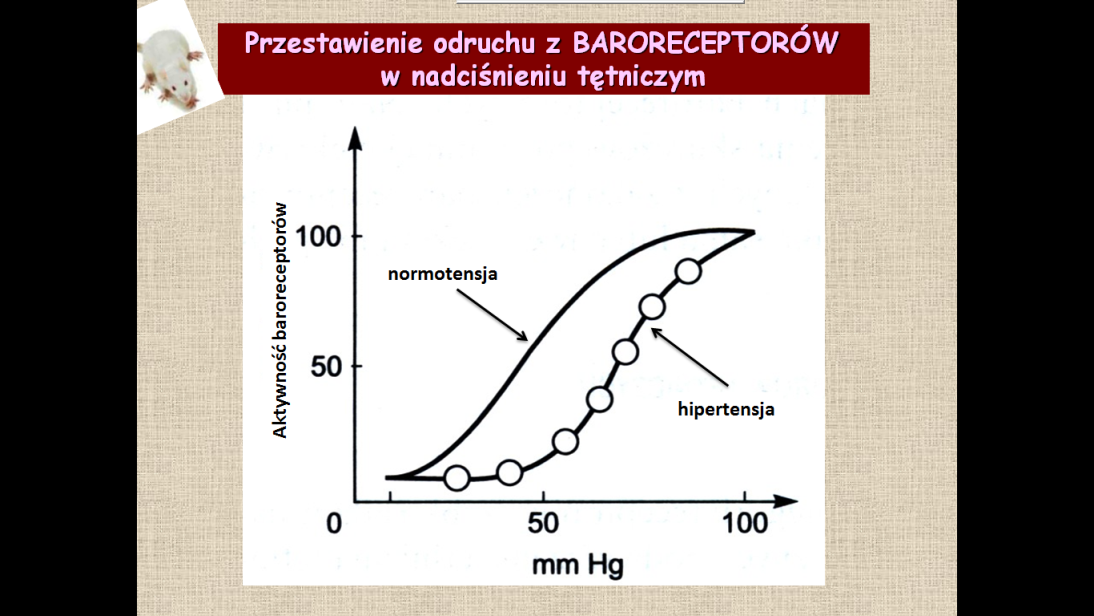  1. Podpisz główne elementy aparatu przykłębuszkowego.Komórki ziarniste uwalniające reninę / Tętniczka doprowadzająca (aferentna) / Tętniczka odprowadzająca (eferentna) / Komórki mezangialne / Komórki plamki gęstej (macula densa) / Kanalik dalszy (dystalny) / Włókno współczulne / Kłębuszek nerkowyŹródło: http://quizlet.com/4441936/unit-4-hormones-flash-cards/2. Omów patogenezę nadciśnienia naczyniowo-nerkowego:- podaj główne przyczyny nadciśnienia naczyniowo-nerkowego- omów w jaki sposób podane przyczyny aktywują jeden z układów enzymatyczno-hormonalnych, narysuj schemat tego układu (określ gdzie powstają jego główne elementy) i podaj w jaki sposób dochodzi do wzrostu ciśnienia tętniczego1. Omów rolę nerek w regulowaniu gospodarki sodowej w organizmie. W jaki sposób nerki regulują wysokość ciśnienia tętniczego? Co oznacza pojęcie natriureza ciśnieniowa?2. Omów rolę nerek w rozwoju nadciśnienia tętniczego pierwotnego.3. Wymień rolę nerek w rozwoju nadciśnienia tętniczego wtórnego.1. Rola nerek w rozwoju nadciśnienia pierwotnego.2. Rola nerek w rozwoju nadciśnienia wtórnego.3. Wpływ nadciśnienia na nerki.Klasyfikacja nadciśnienia tętniczego według ESH/ESC 2013Klasyfikacja nadciśnienia tętniczego według ESH/ESC 2013Klasyfikacja nadciśnienia tętniczego według ESH/ESC 2013Klasyfikacja nadciśnienia tętniczego według ESH/ESC 2013KategoriaWartość ciśnienia skurczowego w mmHgWartość ciśnienia rozkurczowego w mmHgCiśnienie optymalneiCiśnienie prawidłowei/lubCiśnienie wysokie prawidłowei/lubNadciśnienie 1 stopnia i/lubNadciśnienie 2 stopniai/lubNadciśnienie 3 stopniai/lubIzolowane nadciśnienie skurczowei1. Rola otyłości w rozwoju insulinooporności i cukrzycy typu 2.2. Rola otyłości w rozwoju miażdżycy.3. Rola otyłości w rozwoju nadciśnienia tętniczego.4. Rola cukrzycy w rozwoju miażdżycy.5. Rola insulinooporności i cukrzycy typu 2 rozwoju nadciśnienia tętniczego.6. Rola miażdżycy w rozwoju nadciśnienia tętniczego.7. Rola nadciśnienia tętniczego w rozwoju miażdżycy.1. Definicja (podaj również Inne nazwy zespołu metabolicznego):2. Kryteria wg IDF i AHA/NHLBI 2009:1)2)3)4)5)3. Narysuj schemat ukazujący powiązania patofizjologiczne pomiędzy poszczególnymi składowymi  i czynnikami ryzyka zespołu metabolicznego.1. Rola nerek. (zwróć uwagę m.in. na  teorie heterogenności nefronów i oligonefropatii, zależność pomiędzy natriurezą a ciśnieniem tętniczym)2. Rola spożycia soli.3. Rola wzrostu aktywności układu współczulnego.4. Rola wzrostu aktywności układu RAA.5. Rola ściany naczyń krwionośnych w tym śródbłonka naczyniowego.6. Rola otyłości. 7. Rola insulinooporności i cukrzycy typu 2.7. Rola czynników genetycznych.8. Rola czynników środowiskowych.1. Zespół Cushinga2. Hiperaldosteronizm pierwotny (zespół Conna)3. Guz chromochłonny rdzenia nadnerczy ( Pheochromocytoma)4. Nadczynność przytarczyc5. Akromegalia6. Nadczynność tarczycy7. Niedoczynność tarczycy1.Omów patogenezę nadciśnienia naczyniowo-nerkowego:- podaj główne przyczyny nadciśnienia naczyniowo-nerkowego- omów w jaki sposób podane przyczyny aktywują jeden z układów enzymatyczno-hormonalnych, narysuj schemat tego układu (określ gdzie powstają jego główne elementy) i podaj w jaki sposób dochodzi do wzrostu ciśnienia tętniczego2. Omów patomechanizm nadciśnienia tętniczego w przebiegu obturacyjnego bezdechu sennego (OBS).1. Ze strony naczyń krwionośnych:2. Ze strony serca:3. Ze strony nerek:4. Ze strony mózgu:5. Ze strony oczu:               - przyczyny przednerkowe
                               - przyczyny nerkowe (wewnątrznerkowe)               - przyczyny pozanerkowe       